Anexăla Hotărârea Curții de Conturinr.____ din 12.12.2019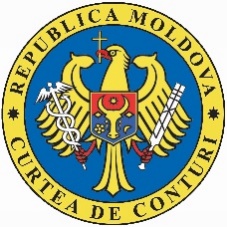 CURTEA DE CONTURI A REPUBLICII MOLDOVARAPORTULauditului asupra situațiilor financiare ale Instituției Publice „Agenția Servicii Publice” încheiate la 31 decembrie 2018OPINIE CU REZERVEAm auditat situațiile financiare ale Instituției Publice „Agenția Servicii Publice” (în continuare – ASP) încheiate la 31 decembrie 2018, ce cuprind bilanțul contabil, situația de profit și pierdere, situația modificărilor capitalului propriu, situația fluxurilor de numerar, notele explicative la situațiile financiare.În opinia noastră, cu excepția posibilelor efecte ale unor aspecte descrise în secțiunea Baza pentru opinia cu rezerve din prezentul Raport de audit, situațiile financiare ale ASP prezintă, sub toate aspectele semnificative, o imagine corectă și fidelă în conformitate cu cadrul de raportare financiară aplicabil.BAZA PENTRU OPINIA CU REZERVEAnsamblul activităților financiar-contabile nu au fost realizate în totalitate în conformitate cu cadrul normativ în vigoare și reglementările interne relevante, ceea ce a condiționat denaturarea semnificativă a unor elemente/poziții din situațiile financiare emise la 31.12.2018. Astfel, noi am determinat că:informațiile cu privire la valoarea de bilanț a terenurilor aferente construcțiilor, precum și, concomitent, a altor datorii pe termen lung, raportate la sfârșitul perioadei de gestiune, au fost denaturate cu cca 8.543,9 mii MDL (valoare estimată de audit), din cauza: i) nereflectării în bilanțul contabil a 10 terenuri cu suprafața totală de 3.373,0 ha, ii) ținerii doar cantitativ în evidența contabilă a 3 terenuri cu suprafața totală de 0,4456 ha, iii) subevaluării (aplicarea eronată a cadrului regulator) a 19 terenuri cu suprafața totală de 3,8441 ha și iv) nemajorării valorii unui teren de 0,4800 ha;informațiile aferente valorii de bilanț a unor mijloace fixe în sumă totală de 294.007,2 mii MDL nu au putut fi confirmate, dat fiind că nu am obținut date detaliate ale capitalizărilor și amortizării acestora pentru perioadele precedente, până la fuzionarea unor entități publice și întreprinderi de stat și crearea ASP la 23.08.2017;informațiile aferente imobilizărilor corporale în curs de execuție nu reprezintă situația reală, nefiind efectuate deprecierile acestora pentru: i) investițiile (reparațiile capitale) neterminate, efectuate în perioada 2007 – 2009, a căror valoare constituie 9 789,5 mii MDL, precum și ii) bunurile procurate și nepasibile utilizării conform destinației, din anul 2008, a căror valoare constituie 1.290,5 mii MDL, cauza fiind lipsa unor reglementări interne specifice aferente;informațiile aferente investițiilor financiare pe termen lung în părți afiliate, în valoare totală de 25.376,9 mii MDL, au fost compromise ca rezultat al intentării procesului de lichidare a unui agent economic, fondat de Întreprinderea de Stat „CRIS „Registru”” și preluat de către ASP. Având în vedere că partea afiliată nu dispune de suficiente active convertibile în mijloace financiare, nu  se așteaptă intrări/recuperări ale investițiilor în cauză. Totodată, aceste investiții nu reprezintă situația reală, fiind denaturate cu 10.043,0 mii MDL, din cauza netransmiterii, menținerii în evidența contabilă și raportării în situațiile financiare a unor investiții în părți afiliate aferente valorii unei clădiri (drepturi patrimoniale de utilizare) ce nu aparține ASP;informațiile aferente unor imobilizări necorporale în sumă totală de 25.795,6 mii MDL nu au putut fi confirmate, dat fiind că nu am obținut date detaliate ale capitalizărilor și amortizării acestora pentru perioadele precedente, până la fuzionarea unor entități publice și întreprinderi de stat și crearea ASP la 23.08.2017;politicile de contabilitate ale ASP nu reglementează modul de determinare a deprecierii stocurilor, ceea ce a condus la imposibilitatea estimării deprecierii pentru stocurile fără mișcare și cu mișcare lentă. De menționat că, la sfârșitul anului 2018, la depozitele ASP se aflau: i) 301,7 mii de bunuri materiale, în valoare totală de 3.010,8 mii MDL, fără mișcare, și alte ii) 2.970,9 mii de bunuri materiale, în valoare totală de 8.309,5 mii MDL, cu mișcare lentă. Din totalul acestora, peste 24,2 mii de active circulante, în valoare totală de 4.726,8 mii MDL, nu mai pot fi utilizate din cauza schimbării procesului tehnologic, deteriorării sau degradării parțiale, învechirii morale, parțiale sau totale a acestora;informațiile aferente capitalului social, în valoare totală de 102.782,8 mii MDL, au fost raportate necorespunzător la capitalul neînregistrat al entității, dat fiind că, în perioada supusă auditului, cadrul juridic național nu conținea prevederi specifice privind contabilizarea și raportarea capitalului social pentru instituțiile publice la autogestiune;informațiile aferente altor elemente de capital propriu au fost raportate necorespunzător, dat fiind înregistrarea și consolidarea necorespunzătoare la contul respectiv a rezervelor statutare ale unor întreprinderi de stat, în sumă de 290.216,0 mii MDL, a rezultatelor financiare aferente perioadelor precedente ale entităților publice absorbite, în sumă totală de 141.066,6 mii MDL, precum și a rezultatelor financiare ale perioadei de gestiune la data fuzionării, în valoare totală de 15.925,7 mii MDL;informațiile aferente provizioanelor curente au fost denaturate din cauza: i) neconstituirii provizioanelor pentru litigii (în care ASP are calitatea de pârât), în sumă totală de 16.187,7 mii MDL, ii) neconstituirii provizioanelor pentru cheltuielile suportate de agenție pentru lucrările neacceptate de beneficiar, în sumă totală de 2.017,7 mii MDL, iii) neconstituirii provizioanelor pentru avansurile compromise în sumă de 250,0 mii MDL, iv) neconstituirii provizioanelor pentru avansurile nerecunoscute și neconfirmate de către furnizor, în sumă totală de 26,7 mii MDL, precum și v) majorării necorespunzătoare a provizioanelor pentru concediile nefolosite ale unor angajați, în sumă 1.549,6 mii MDL;informațiile aferente cheltuielilor cu personalul privind remunerarea muncii au fost majorate nejustificat, dat fiind calcularea și achitarea unor premii pentru misiuni speciale, în valoare totală de 7.143,1 mii MDL, precum și pentru unele sarcini de importanță majoră, în sumă totală de 1.423,4 mii MDL, în lipsa evaluărilor și documentărilor corespunzătoare a acestora cu privire la aportul fiecărui angajat pentru eficientizarea activității ASP;informațiile produse ca urmare a inventarierii nu au contribuit pe măsură la stabilirea situației reale patrimoniale a ASP, aceasta fiind influențată de:lipsa pe unele bunuri materiale uzate a numerelor de inventar;lipsa în fișele de evidența a unor mijloace fixe: i) a datelor de identificare a bunurilor materiale, precum: model, tip, marcă, număr de identificare etc. și ii) a informațiilor aferente îmbunătățirilor/capitalizărilor aduse mijloacelor fixe până la data creării ASP (23.08.2017);lipsa masurilor întreprinse cu privire la casarea mijloacelor fixe uzate fizic și moral, în valoare totală de 16.331,0 mii MDL, precum și a stocurilor învechite și uzate în valoare totală de 4.813,6 mii MDL;neconfirmarea inventarierii unor datorii comerciale în sumă totală de 5.872,4 mii MDL;nerecunoașterea și neconfirmarea corespunzătoare a unor avansuri acordate în sumă totală de 26,7 mii MDL și a unor creanțe comerciale în valoare de 1.528,3 mii MDL;unele creanțe în sumă totală de 233,5 mii MDL nu reprezintă obligații reale ale persoanelor incluse în evidența analitică.Am realizat misiunea de audit în conformitate cu Standardele Internaționale ale Instituțiilor Supreme de Audit. Conform acestor standarde, responsabilitatea noastră este descrisă în secțiunea „Responsabilitățile auditorului” din prezentul Raport. Suntem independenți față de ASP, potrivit cerințelor relevante de etică profesională. Considerăm că probele de audit pe care le-am obținut sunt suficiente și adecvate pentru a constitui baza pentru opinia de audit formulată.ASPECTELE-CHEIE DE AUDITAtragem atenția la Politica de contabilitate care nu reglementează: i) modalitatea de determinare a deprecierii stocurilor și imobilizărilor corporale în curs de execuție, precum și ii) procesul de evidență a costurilor aferente acordării  serviciilor cu titlul gratuit sau la preț redus pentru unele categorii de beneficiari.CONTINUITATEA ACTIVITĂȚIIAbordând complex constatările auditului public extern, amenințările și indicii ce pot pune la îndoială capacitatea ASP de a-și continua activitatea, am determinat următoarele situații generatoare de discontinuități:implicarea ASP în litigii, în calitate de pârât, pentru care riscă să plătească cca 44.298,1 mii MDL;acordarea unor servicii cu titlul gratuit sau la preț redus pentru unele categorii de beneficiari fără o determinare a surselor de finanțare/acoperire a costurilor suportate. Este de menționat că doar în anul 2018 cheltuielile aferente serviciilor prestate gratuit sau la preț redus au constituit 146.058,1 mii MDL;compromiterea unor avansuri acordate în sumă de 276.7 mii MDL;compromiterea unor creanțe comerciale în sumă totală de 1.528,3 mii MDL;compromiterea unor investiții financiare pe termen lung în părți afiliate în sumă totală de 25.376,9 mii MDL;acumularea a cca 100,7 mii zile de concediu nefolosite de către angajați, ceea ce impune angajamente viitoare în sumă totală de 30.174,6 mii MDL;înghețarea a cca 11.320,3 mii MDL în materiale fără mișcare sau cu mișcare lentă;înghețarea/blocarea a 1.290,5 mii MDL în imobilizări corporale, care nu se utilizează și nu produc beneficii economice;compromiterea lichidității ASP și, ca urmare, imposibilitatea de a achita datoriile curente doar din mobilizarea tuturor activelor circulante, fiind necesare atragerea în acest scop a activelor imobilizate și/sau a altor resurse din exterior de cca 94.150,2 mii MDL.ALTE INFORMAȚIIEficacitatea politicilor și procedurilor create în cadrul sistemului de control intern este afectată de fiabilitatea persoanelor care le utilizează/aplică. Astfel,există disfuncții în activitățile de control menite să asigure plenitudinea, exactitatea, clasificarea și regularitatea tranzacțiilor și evenimentelor economice;informațiile aferente evenimentelor economice nu sunt prelucrate și înregistrate în totalitate în registrele/borderourile și formularele contabile;nu sunt descrise cele mai importante activități de control din cadrul proceselor sau sistemelor financiare, precum repartizarea costurilor și formarea tarifelor, constituirea provizioanelor, investițiilor, reparațiilor capitale și curente, primirea/casarea/transmiterea/evaluarea patrimoniului etc. Totodată, un sistem de management al riscurilor nu este  pe deplin implementat în subdiviziunea economico-financiară, iar principalele amenințări aferente proceselor financiare nu sunt identificate, evaluate, înregistrate și controlate corespunzător.Totodată, sistemul de control intern nu a fost axat suficient pe reglementarea repartizării cheltuielilor și calculațiile costurilor pe tipuri de servicii sau produse acordate în domeniul: i) cadastrului, ii) stării civile, iii) înregistrării și licențierii, și iv) implementării programului de dobândire prin investiție a cetățeniei Republicii Moldova. Prin urmare, nu a fost definitivată și prezentată Guvernului Republicii Moldova spre aprobare noua Metodologie de calculare a tarifelor la serviciile prestate de ASP.Unele achiziții publice au fost efectuate cu excepție de la cadrul de reglementare sau nu au la bază respectarea principiilor de economie și eficiență. Astfel,investițiile / cheltuielile, în sumă totală de 416.088,7 mii MDL, efectuate pentru construcția/reparația și dotarea Centrelor multifuncționale, s-au realizat prin excepție de la reglementările aferente achizițiilor publice;deciziile de achiziționare a unor servicii de imprimare și copiere nu au la bază respectarea principiului de economie și eficiență. Costurile pentru chiria a cca 260 de unități tehnice de imprimare/multiplicare, în valoare totală de 1.663,9 mii MDL, ar fi acoperit în totalitate sau în cea mai mare parte achiziția acestora. De asemenea, s-ar fi asigurat, pe termen mediu (3-5 ani), necesitățile ASP de imprimare și copiere, suportând doar cheltuielile pentru tonner și, eventual, pentru reparație.RESPONSABILITĂȚILE CONDUCERII PENTRU SITUAȚIILE FINANCIAREDirectorul ASP este responsabil de întocmirea și prezentarea fidelă a situațiilor financiare în conformitate cu cadrul de raportare financiară aplicabil, precum și de instituirea controlului intern, care asigură întocmirea situațiilor financiare ce nu conțin denaturări semnificative, cauzate de fraudă și/sau eroare. Totodată, la întocmirea situațiilor financiare, directorul este responsabil de evaluarea capacității instituției de a-și continua activitatea în baza principiului continuității activității. RESPONSABILITĂȚILE AUDITORULUI ÎNTR-UN AUDIT AL SITUAȚIILOR FINANCIAREResponsabilitatea noastră este de a planifica și realiza misiunea de audit, cu obținerea probelor suficiente și adecvate în vederea susținerii bazei pentru opinia de audit. Obiectivele noastre sunt: obținerea unei asigurări rezonabile că situațiile financiare nu sunt afectate de denaturări semnificative, cauzate de fraude sau erori, precum și emiterea unei opinii.Asigurarea rezonabilă este un nivel ridicat de asigurare, dar nu este o garanție că un audit efectuat în conformitate cu ISSAI va detecta întotdeauna o denaturare semnificativă atunci când ea există. Denaturările pot fi urmare a fraudelor sau erorilor. Totodată, denaturările pot fi considerate semnificative dacă, în mod individual sau în ansamblu, pot influența deciziile economice ale utilizatorilor acestor rapoarte financiare.O descriere suplimentară a responsabilităților auditorului într-un audit al situațiilor financiare este plasată pe site-ul Curții de Conturi, la adresa: http://www.ccrm.md/activitatea-curtii-de-conturi-1-25. Această descriere face parte din Raportul nostru de audit.Echipa de audit:Șeful echipei de audit,șef Direcție audit I, Direcția generală de audit IV		Ion Sîrbuauditor public superior					Antonina Dudarencoauditor public							Ludmila Turea-PotîngăResponsabil de monitorizarea și asigurarea calității auditului: Șeful Direcției generale de audit IV				Vasile MoșoiAnexăla Raportul auditului situațiilor financiare ale		Instituției Publice „Agenția Servicii Publice” încheiate la 31 decembrie 2018Instituția Publică „Agenția Servicii Publice”BILANȚUL CONTABILLA 31 DECEMBRIE 2018(toate sumele sunt exprimate în mii MDL, dacă nu se specifică altfel)Situațiile financiare au fost autorizate pentru emitere la data de 12.12.2019 de către conducerea ASP, reprezentată de:_______________________		               ________________________Instituția Publică „Agenția Servicii Publice”SITUAȚIA DE PROFIT ȘI PIERDERE De la 01.01.2018 până la 31.12.2018(toate sumele sunt exprimate în mii MDL, dacă nu se specifică altfel)Situațiile financiare au fost autorizate pentru emitere la data de 12.12.2019 de către conducerea ASP, reprezentată de:_______________________		               ________________________Instituția Publică „Agenția Servicii Publice”SITUAŢIA MODIFICĂRILOR CAPITALULUI PROPRIU De la 01.01.2018 până la 31.12.2018 (toate sumele sunt exprimate în mii MDL, dacă nu se specifică altfel)Situațiile financiare au fost autorizate pentru emitere la data de 12.12.2019 de către conducerea ASP, reprezentată de:_______________________		               ________________________Instituția Publică „Agenția Servicii Publice”SITUAŢIA FLUXURILOR DE NUMERAR De la 01.01.2018 până la 31.12.2018 (toate sumele sunt exprimate în mii MDL, dacă nu se specifică altfel)Situațiile financiare au fost autorizate pentru emitere la data de 12.12.2019 de către conducerea ASP, reprezentată de:_______________________		               ________________________MD-2001, mun. Chișinău, bd. Ștefan cel Mare și Sfânt nr.69, tel.: (+373) 22 23 25 79, fax: (+373) 22 23 30 20, www.ccrm.md ;e-mail: ccrm@ccrm.mdIndicatoriCod rd.31 decembrie 2018MDL’00031 decembrie 2017MDL’000Active imobilizateImobilizări necorporale01078 192,867 776,1Imobilizări corporale în curs de execuție020376 443,756 668,6Terenuri03018 988,317 625,6Mijloace fixe040429 936,7391 699,6Resurse minerale050--Active biologice imobilizate060--Investiții financiare pe termen lung în părți neafiliate070--Investiții financiare pe termen lung în părți afiliate08025 376,925 376,9Investiții imobiliare09062,067,3Creanțe pe termen lung100311,9-Avansuri acordate pe termen lung110704,7-Alte active imobilizate120--Total active imobilizate130930 017,0559 214,1Active circulanteMateriale140102 589,9119 729,8Active biologice circulante150--Obiecte de mică valoare și scurtă durată16030 672,217 063,6Producția în curs de execuție și produse170-13,7Mărfuri180--Creanțe comerciale1904 655,82 023,0Creanțe ale părților afiliate200--Avansuri acordate curente210553,43 701,1Creanțe ale bugetului2208 413,49 793,1Creanțe ale personalului230608,763,3Alte creanțe curente2405 474,616 641,8Numerar în casierie și la conturi curente25022 672,16 817,4Alte elemente de numerar260-165,2Investiții financiare curente în părți neafiliate270--Investiții financiare curente în părți afiliate280--Alte active circulante2901 932,31 078,6Total active circulante300177 572,4177 090,6Total active3101 107 589,4736 304,7Capital propriuCapital social şi suplimentar320102 782,8102 782,8Rezerve3306 010,5-Corecții ale rezultatelor anilor precedenți340(511,4)XProfit nerepartizat (pierdere neacoperită) al anilor precedenți350-8 511,5Profit net (pierdere netă) al perioadei de gestiune36020 617,2XProfit utilizat al perioadei de gestiune370-XAlte elemente de capital propriu380415 708,1419 482,9Total capital propriu390544 607,2530 777,2Datorii pe termen lungCredite bancare pe termen lung400264 313,8-Împrumuturi pe termen lung410--Datorii pe termen lung privind leasingul financiar42090,097,2Alte datorii pe termen lung43026 855,82 763,4Total datorii pe termen lung440291 259,62 860,6Datorii curenteCredite bancare pe termen scurt450831,65,0Împrumuturi pe termen scurt460--Datorii comerciale47084 620,151 043,1Datorii față de părțile afiliate480--Avansuri primite curente49083 208,277 614,2Datorii față de personal50031 503,628 481,8Datorii privind asigurările sociale şi medicale5109 705,43 686,5Datorii faţă de buget5203 797,95 665,9Venituri anticipate curente5302 017,8-Datorii faţă de proprietari540--Finanțări şi încasări cu destinație specială curente550--Provizioane curente56048 736,726 724,3Alte datorii curente5707 301,39 446,1Total datorii curente580271 722,6202 666,9Total pasive5901 107 589,4736 304,7Tatiana Cunețchi, DirectorSvetlana Boreț, Contabil-șefIndicatoriCod rd.31 decembrie 2018MDL’00031 decembrie 2017MDL’000Venituri din vânzări0101 123 051,0866 992,6Costul vânzărilor020924 434,8680 372,4Profit brut (pierdere brută) 030198 616,2186 620,2Alte venituri din activitatea operațională0408 457,44 672,3Cheltuieli de distribuire050136,6-Cheltuieli administrative060177 180,6112 031,5Alte cheltuieli din activitatea operațională07010 099,711 464,3Rezultatul din activitatea operațională: profit (pierdere)08019 656,767 796,7Rezultatul din alte activități: profit (pierdere)090960,5(52 332,9)Profit (pierdere) până la impozitare 10020 617,215 463,8Cheltuieli privind impozitul pe venit110-2 910,3Profit net (pierdere netă) al perioadei de gestiune12020 617,212 553,5Tatiana Cunețchi, DirectorSvetlana Boreț, Contabil-șefIndicatoriCod rd.Sold la începutul perioadei  de gestiuneMajorăriDiminuăriSold la sfârşitul perioadei de gestiuneCapital social și suplimentarCapital social010Capital suplimentar020Capital neversat030(                        )(                      )(                      )(                       )Capital neînregistrat040102 782,8102 782,8Capital retras050(                       )(                       )(                       )(                      )Total capital social și suplimentar060102 782,8102 782,8RezerveCapital de rezervă070Rezerve statutare080Alte rezerve09012 553,56 543,06 010,5Total rezerve10012 553,56 543,06 010,5Profit nerepartizat (pierdere neacoperită)Corecții ale rezultatelor anilor precedenți110511,4(511,4)Profit nerepartizat (pierdere neacoperită) al anilor precedenți1208 511,58 511,5Profit net (pierdere netă) al perioadei de gestiune130x20 617,220 617,2Profit utilizat al perioadei de gestiune140x(                    )(                 )(                   )Rezultatul din tranziția la noile reglementări contabile150----Total profit nerepartizat (pierdere neacoperită)1608 511,520 617,29 022,920 105,8Alte elemente de capital propriu, din care170419 482,9267,24 042,0415 708,1Diferențe din reevaluare171Subvenții entităților cu proprietate publică172Total capital propriu180530 777,233 437,919 607,9544 607,2Tatiana Cunețchi, DirectorSvetlana Boreț, Contabil-șefIndicatoriCod. rd.31 decembrie 2018MDL’00031 decembrie 2017MDL’000Fluxuri de numerar din activitatea operaționalăÎncasări din vânzări0101 128 959,8965 414,9Plăți pentru stocuri și servicii procurate020403 599,3352 328,2Plăți către angajați și organe de asigurare socială și medicală030491 452,6280 012,1Dobânzi plătite0406 185,09 283,3Plata impozitului pe venit050-8 145,3Alte încasări06026 538,970 491,5Alte plăți070139 652,3172 855,6Fluxul net de numerar din activitatea operațională080114 609,5213 281,9Fluxuri de numerar din activitatea de investițiiÎncasări din vânzarea activelor imobilizate090Plăți aferente intrărilor de active imobilizate100363 319,236 678,3Dobânzi încasate110Dividende încasate120156,8324,8Alte încasări (plăți)1307,2Fluxul net de numerar din activitatea de investiții140(363 162,4)(36 346,3)Fluxuri de numerar din activitatea financiarăÎncasări sub formă de credite și împrumuturi150498 150,0333 423,7Plăți aferente rambursării creditelor și împrumuturilor160233 838,2509 446,7Dividende plătite170Încasări din operațiuni de capital180Alte încasări (plăti)190(10,0)Fluxul net de numerar din activitatea financiară200264 311,8(176 033,0)Fluxul net de numerar total21015 758,9902,6Diferențe de curs valutar favorabile (nefavorabile)220(69,3)(95,9)Sold de numerar la începutul perioadei de gestiune2306 982,66 175,9Sold de numerar la sfârșitul perioadei de gestiune24022 672,26 982,6Tatiana Cunețchi, DirectorSvetlana Boreț, Contabil-șef